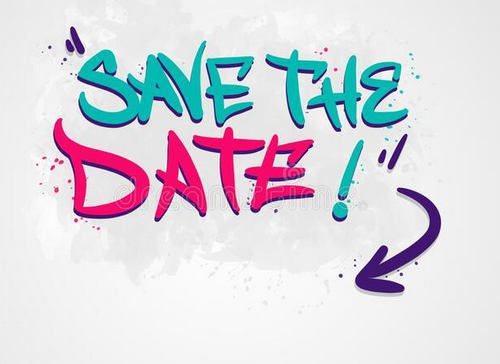 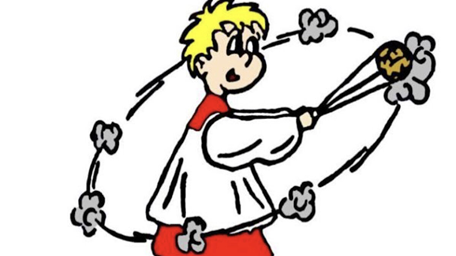 Hallo Ihr Lieben,wie schon lange versprochen, und pünktlich vor den großen Ostergottesdiensten, wollen wir ein Weihrauch-Seminar durchführen. Dabei geht es nicht nur um das reine Einüben des Weihrauch-Dienstes im Gottesdienst, sondern ihr könnt an diesem Tag noch viele andere Dinge rund um den Weihrauch erfahren. Und natürlich sollen dabei auch Spiel und Spaß nicht zu kurz kommen!Damit wir alle miteinander einen schönen Tag verbringen können, wäre es toll, wenn alle -große und kleine Minis- dabei sein könnten!Haltet Euch hierfür bitte den Samstag, 12.März 2022 frei!Nähere Informationen erhaltet ihr noch rechtzeitig!Wir hoffen, dass Corona uns keinen Strich durch die Rechnung macht und freuen uns, Euch alle gesund und munter zu sehen.Pfarrer Paul und KarinDamit wir alle miteinander einen schönen Tag verbringen können, wäre es toll, wenn alle -große und kleine Minis- dabei sein könnten!Haltet Euch hierfür bitte den Samstag, 12.März 2022 frei!Nähere Informationen erhaltet ihr noch rechtzeitig!Wir hoffen, dass Corona uns keinen Strich durch die Rechnung macht und freuen uns, Euch alle gesund und munter zu sehen.Pfarrer Paul und Karin